交互电子白板快速指南1、开机：老师将校园卡插入讲台台面右上方，显示器旁边的读卡器，计算机和投影机即自动打开。电子白板无需操作，会随电脑启动。2、关机：老师将校园卡从读卡器中取走，计算机、投影机自动关闭。 关机时电子白板无需操作，随电脑关机。3电脑系统操作手势：电子白板没有键盘鼠标，所有操作都是由触控完成，在windows系统下单指点击一下对应鼠标“单击”，连点两下对应鼠标“双击”，长按对应鼠标右键“属性”。4白板软件启动：在电脑桌面上或快捷启动栏手指双击“CloudBoard”图标，启动需等待几秒钟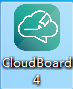 5白板软件操作手势：软件支持自动手势识别，单指操作为“书写，标注，移动”，两指操作为“矢量缩放，改变对象角度”，面（任何物体形成的面）可以任意擦除。本机可支持10点触控，可10人同时书写不同内容而互不干扰。6软件操作：进入“CloudBoard”软件后，主场景下可以任意书写擦除，在下方工具栏可以调取快捷工具使用，若要使用老师自备的课件资源时打开主场景右侧的图标，进入软件内置的资源管理器，将文件用手指拖拽至主场景，在主场景里双击文件图标即可浏览文件，浏览文件时可同时对文件进行标注，并可将标注的文件保存到电脑。可支持全格式的文本文件和音频文件及mp4,avi,rm,mkv等格式的视频文件使用。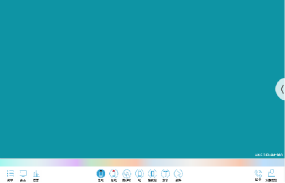 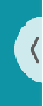 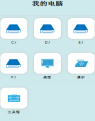 7投票功能：是一个随堂测试的工具，老师在讲解过程中可进行提问（可口头提问，板书提问或文档截取提问），提问后点击图标，会自动生成二维码，学生可通过微信或手机浏览器里的扫一扫进行在线答题。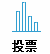 